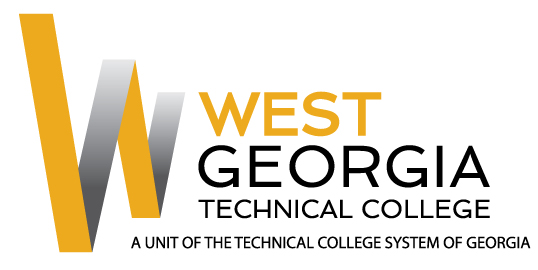 Adjunct Job AnnouncementPosition:   Instructor Location: Department:  Academic AffairsReports to: Associate Dean, School of Arts and SciencesFLSA Designation: Part Time Nature of Duties: Under general supervision prepares lesson plans for classroom instruction for credited technical/occupational courses; prepares standardized course syllabi using provided template; evaluates students’ progress in attaining goals and objectives based on established course grading requirements. Prepares and maintains all required documentation and administrative reports; attends professional development training as required for specific classroom or online course delivery. Teaches  courses in a classroom/lab/field environment that closely simulates the environment of the industry while maintaining knowledge of current trends and developments in the field.  Provides instruction in the theory and practical applications of  . Measures program or departmental student learning outcomes for continuous student improvement and success and submits results to department chair.  Requires strong computer skills, communication skills, and ability to interact effectively with a diverse student population. Position may require day/evening/distance learning classes and activities. Minimum Qualifications:  (candidates must meet all minimum qualifications to be considered)Master’s Degree in   or Master’s degree in a related discipline with 18 hours in the teaching discipline from an accredited institutionValid Driver’s LicensePreferred Qualifications:PhD in Teaching experience at the postsecondary levelExperience teaching in an online or hybrid environmentSalary/Benefits: Based on qualifications/no benefitsMethod of Application: Interested candidates must complete the electronic application process prior to the closing date at www.westgatech.edu.  Unofficial Transcripts, resume, and proof of applicable certifications\licensure are required for consideration. Official transcripts and prior employment verification required within 30 days of hire for continuous employment.Employment Policy: The Technical College System of Georgia and West Georgia Technical College do not discriminate on the basis of race, color, creed, national or ethnic origin, gender, religion, disability, age, political affiliation or belief, disabled veteran, veteran of the Vietnam Era, or citizenship status (except in those special circumstances permitted or mandated by law) in educational programs, activities, admissions or employment. All applicants will be considered; however, only selected applicants may be interviewed.  Approval of employment does not constitute a contract.  Continued employment is contingent upon job performance and funding.